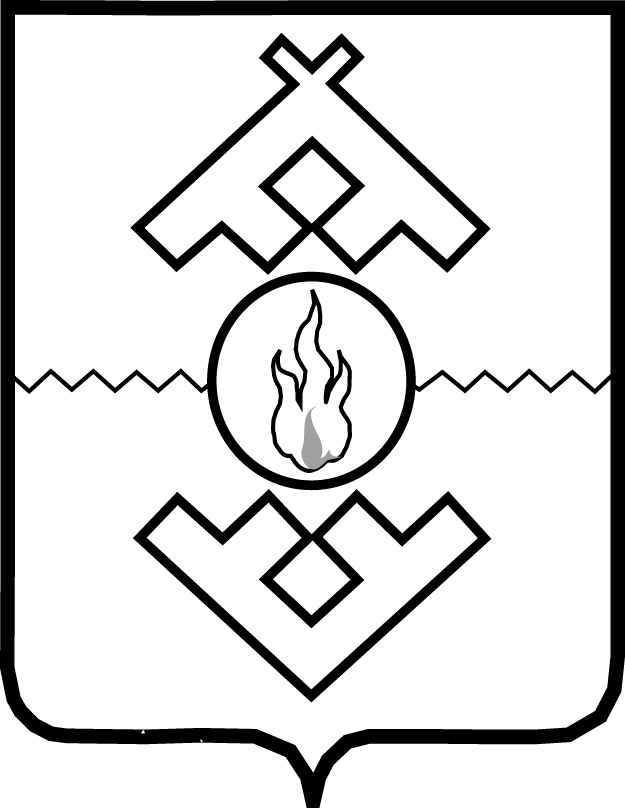 Департамент здравоохранения,труда и социальной защиты населенияНенецкого автономного округаПРИКАЗот __ ________ 2019 г. № __г. Нарьян-Мар          В целях приведения нормативных правовых актов Департамента здравоохранения, труда и социальной защиты населения Ненецкого автономного округа в соответствие с федеральным законодательством ПРИКАЗЫВАЮ:	1. Внести изменения в Административный регламент предоставления государственной услуги «Меры социальной поддержки многодетным семьям», утвержденный приказом Департамента здравоохранения, труда                и социальной защиты населения Ненецкого автономного округа                      от 12.12.2017 № 84 (с изменениями, внесенными приказом Департамента здравоохранения, труда и социальной защиты населения Ненецкого автономного округа от 25.12.2018 № 50), согласно Приложению.	2. Настоящий приказ вступает в силу через 10 дней после его официального опубликования.Руководитель Департамента здравоохранения, труда и социальной защиты населенияНенецкого автономного округа	                                                        С.А. СвиридовПриложение к приказу Департамента здравоохранения, труда и социальной защиты населения Ненецкого автономного округа от __.___.2019 № ___«О внесении изменений                       в Административный регламент предоставления государственной услуги «Меры социальной поддержки многодетным семьям»ИзмененияВ Административный регламент предоставления государственной услуги «Меры социальной поддержки многодетным семьям»1. Подпункт 7 пункта 2 изложить в следующей редакции:«7) предоставление ежемесячной компенсационной социальной выплаты в связи с рождением после 31 декабря 2012 года третьего и каждого из последующих детей до достижения ребенком возраста трех лет в размере прожиточного минимума, установленного в Ненецком автономном округе для детей (далее - ежемесячная компенсационная социальная выплата в связи с рождением третьего и каждого из последующих детей);».2. Подпункт 7 пункта 21 изложить в следующей редакции:«7) подуслуга 7 - предоставление (отказ в предоставлении) ежемесячной компенсационной социальной выплаты в связи с рождением третьего и каждого из последующих детей осуществляется в срок,                         не превышающий 15 календарных дней;».3. Подпункт 21 пункта 26 изложить в следующей редакции:«21) постановлением Администрации Ненецкого автономного округа от 16.06.2014 № 206-п «Об утверждении Положения о порядке и условиях предоставления ежемесячной компенсационной социальной выплаты в связи с рождением третьего и каждого из последующих детей» («Официальный бюллетень Заполярного района», № 25 (часть 3), 10.07.2014);».4. Пункт 27.1 изложить в следующей редакции:«27.1. Для предоставления меры социальной поддержки по оплате коммунальных услуг представляются следующие документы (сведения):1) заявление о предоставлении мер социальной поддержки по оплате коммунальных услуг по форме согласно Приложению 1.1 к настоящему Административному регламенту;2) копии заполненных страниц документа удостоверяющего личность гражданина Российской Федерации (для всех членов семьи старше 14 лет);3) копию свидетельства о рождении ребенка (на всех детей);4) копии документов, подтверждающих факт проживания гражданина или одного из членов его семьи на территории Ненецкого автономного округа не менее 5 лет (при отсутствии регистрации по месту жительства или по месту пребывания на территории Ненецкого автономного округа);5) справку о составе семьи;6) документы о доходах каждого члена семьи за 12 календарных месяцев, предшествующих месяцу подачи заявления.».5. Абзац первый пункта 33 изложить в следующей редакции:«33. Для предоставления ежемесячной компенсационной социальной выплаты в связи с рождением третьего и каждого из последующих детей представляются следующие документы (сведения):».6. Пункт 36 изложить в следующей редакции:«36. Запрещается требовать от заявителя:1) представления документов и информации или осуществления действий, представление или осуществление которых не предусмотрено нормативными правовыми актами, регулирующими отношения, возникающие в связи с предоставлением государственной услуги;2) представления документов и информации, которые находятся                   в распоряжении органов, предоставляющих государственную услугу, иных государственных органов, органов местного самоуправления и организаций, в соответствии с нормативными правовыми актами Российской Федерации, нормативными правовыми актами субъектов Российской Федерации                  и муниципальными правовыми актами;3) совершения иных действий, кроме прохождения идентификации                 и аутентификации в соответствии с нормативными правовыми актами Российской Федерации, указания цели приема, а также предоставления сведений, необходимых для расчета длительности временного интервала, который необходимо забронировать для приема.4) представления документов и информации, отсутствие и (или) недостоверность которых не указывались при первоначальном отказе                    в приеме документов, необходимых для предоставления государственной услуги, либо в предоставлении государственной услуги, за исключением следующих случаев:а) изменение требований нормативных правовых актов, касающихся предоставления государственной услуги, после первоначальной подачи заявления о предоставлении государственной услуги;б) наличие ошибок в заявлении о предоставлении государственной услуги и документах, поданных заявителем после первоначального отказа                в приеме документов, необходимых для предоставления государственной услуги, либо в предоставлении государственной услуги и не включенных            в представленный ранее комплект документов;в) истечение срока действия документов или изменение информации после первоначального отказа в приеме документов, необходимых для предоставления государственной услуги, либо в предоставлении государственной услуги;г) выявление документально подтвержденного факта (признаков) ошибочного или противоправного действия (бездействия) государственного учреждения, при первоначальном отказе в приеме документов, необходимых для предоставления государственной услуги, либо в предоставлении государственной услуги, о чем в письменном виде за подписью руководителя учреждения, руководителя многофункционального центра при первоначальном отказе в приеме документов, необходимых для предоставления государственной услуги, уведомляется заявитель, а также приносятся извинения за доставленные неудобства.».7. Подпункт 1 пункта 43 изложить в следующей редакции:«1) несоответствие ребенка и (или) получателей подпункту 5 пункта 4 настоящего Положения;».8. Абзац первый пункта 45 изложить в следующей редакции:«45. В предоставлении ежемесячной компенсационной социальной выплаты в связи с рождением третьего и каждого из последующих детей отказывается по следующим основаниям:».9. Подпункт 3 пункта 124 Административного регламента изложить                 в следующей редакции:«3) требование у заявителя документов или информации либо осуществления действий, представление или осуществление которых                 не предусмотрено нормативными правовыми актами Российской Федерации, нормативными правовыми актами субъектов Российской Федерации, муниципальными правовыми актами для предоставления государственной или муниципальной услуги.».________О внесении изменений в Административный регламент предоставления государственной услуги «Меры социальной поддержки многодетным семьям»